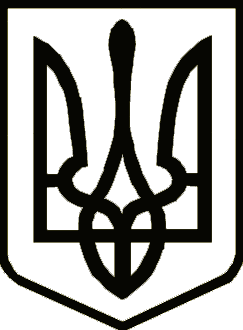 УкраїнаНОСІВСЬКА  МІСЬКА РАДА
Носівського району ЧЕРНІГІВСЬКОЇ  ОБЛАСТІВИКОНАВЧИЙ КОМІТЕТ                                                                                                     Проект                                                     Р І Ш Е Н Н Я 	                                                                         18 грудня 2018 року                     м.Носівка                                             №____                                                                             Про  надання висновку про доцільність                                           позбавлення батьківських прав          Керуючись ст.34 Закону України «Про місцеве самоврядування в Україні», ст.11 Закону України «Про забезпечення організаційно-правових умов соціального захисту дітей-сиріт та дітей, позбавлених батьківського піклування», Порядку провадження органами опіки та піклування діяльності, пов’язаної із захистом прав дитини, затвердженого Постановою Кабінету Міністрів України № 866 від 24.09.2008 року, враховуючи рішення комісії з питань захисту прав дитини (протокол № 12 від 10.12.2018 року), виконавчий комітет міської ради вирішив:       1.Затвердити висновок Органу опіки та піклування про доцільність позбавлення батьківських прав ХХХХ, ХХХХ, відносно його малолітньої доньки, ХХХХ, ХХХХ р.н.                2. Контроль за виконанням  рішення покласти на заступника міського голови з питань гуманітарної сфери Міщенко Л.В. та начальника служби у справах дітей Пустовгар І.І.                                                                                                                              Міський голова                                                                        В.М. Ігнатченко